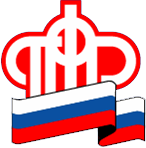                   ____________________________________________________________________Пенсии большинства сельских пенсионеров повышены с учетом прибавки к фиксированной выплатеПенсионный фонд России завершил перерасчет пенсий большинства сельских пенсионеров с учетом изменений, вступивших в силу с нового года. По итогам проведенной работы, в целом по стране повышены выплаты более 803 тыс. неработающих пенсионеров, живущих в сельской местности. В Самарской области прибавку к пенсии получили 11 200 пенсионеров-сельчан.Корректировка пенсий проходила беззаявительно, по документам, которые есть в выплатных делах пенсионеров.Напомним, с 1 января 2019 года предусмотрена дополнительная поддержка пенсионеров, длительное время проработавших в сельском хозяйстве. Для этой категории устанавливается повышенный размер фиксированной выплаты к страховой части пенсии. У всех неработающих пенсионеров размер фиксированной выплаты к пенсии составляет с 1 января 2019 года 5334,19 рублей в месяц, но для сельчан эта сумма на 25% выше - 6667,7 рублей (5334,19 р. + 1333,54 р.). У получателей пенсии по инвалидности, имеющих третью группу, фиксированная выплата составляет 2667,1 р. в месяц, таким образом для сельчан эта сумма составит 3333,87 р. (2667,1 р. + 666,77 р.)Работа по перерасчету пенсий сельских пенсионеров продолжается. Пенсионер может обратиться в ПФР и представить документы, подтверждающие право на повышенную фиксированную выплату. При обращении до конца 2019 года перерасчет будет сделан с 1 января нынешнего года. В случае более поздней подачи заявления пенсия будет повышена с нового месяца, следующего за месяцем обращения.Право на надбавку предоставляется при соблюдении трех условий. Во-первых, у пенсионера или того, кто только обращается за пенсией, должно быть не меньше 30 лет стажа в сельском хозяйстве. Во-вторых, пенсионер должен проживать на селе. И наконец, он не должен быть работающим. При подсчете стажа, дающего сельским пенсионерам право на повышенную фиксированную выплату, учитывается работа в колхозах, совхозах и других сельскохозяйственных предприятиях и организациях при условии занятости в животноводстве, растениеводстве и рыбоводстве.